Contract ManagementBizagi ModelerTable of ContentsContract Management	1Bizagi Modeler	11	Stakeholders (Stakeholder documentation)	81.1	Main Process	91.1.1	Process Elements	91.1.1.1	Activity	9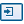 1.1.1.2	Activity	91.1.1.3	Activity	91.1.1.4	Legal area worker	9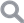 1.1.1.5	Contract  owner	91.1.1.6	Consenter	102	Consenter (Stakeholder documentation)	112.1	Main Process	122.1.1	Process Elements	122.1.1.1	Audit contract	12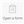 2.1.1.2	Search contracts	14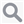 3	Contract owner (Stakeholder documentation)	153.1	Main Process	163.1.1	Process Elements	163.1.1.1	Activity	163.1.1.2	Activity	163.1.1.3	Attach an alert	16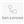 3.1.1.4	Request draft assessment	173.1.1.5	Audit contract	173.1.1.6	Search contracts	194	Legal area worker (Stakeholder documentation)	204.1	Main Process	214.1.1	Process Elements	214.1.1.1	Activity	214.1.1.2	Activity	214.1.1.3	Activity	214.1.1.4	Activity	214.1.1.5	Activity	214.1.1.6	Activity	224.1.1.7	Attach an alert	224.1.1.8	Audit contract	224.1.1.9	Update status from draft	244.1.1.10	Update status from In renewal	244.1.1.11	Update status from In negotiation	244.1.1.12	Update status from Released	254.1.1.13	Update status from Locked	254.1.1.14	Search contracts	265	Contract Management	275.1	Contract Management	285.1.1	Process Elements	285.1.1.1	Event	28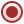 5.1.1.2	Gateway	28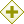 5.1.1.3	Save digital copy of signed contract	28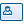 5.1.1.4	Gateway	295.1.1.5	Request approval and receive feedback	295.1.1.6	Is Approved?	30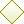 5.1.1.7	Gateway	305.1.1.8	Notify draft  denial	30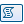 5.1.1.9	Notify contract acceptance	305.1.1.10	Event	315.1.1.11	Notify cancellation	315.1.1.12	Start	31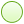 5.1.1.13	Register cancellation	315.1.1.14	Cancel request	31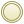 5.1.1.15	Enable contract execution	325.1.1.16	Draft authoring	32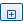 5.1.1.17	Employee	33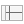 5.1.1.18	Legal Team Employee	335.1.1.19	Contract Request	33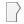 5.1.1.20	Contract Authoring	335.1.1.21	Contract Negotiation and Approval	335.1.1.22	Contract Signing	335.2	Draft authoring	345.2.1	Process Elements	345.2.1.1	Edit draft	345.2.1.2	Is Approved?	355.2.1.3	Contract requester consent	355.2.1.4	Gateway	355.2.1.5	Event	365.2.1.6	All approbations finished	36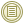 5.2.1.7	Legal representative consent	365.2.1.8	Gateway	365.2.1.9	Event	37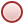 6	Assess Draft	386.1	Assess draft	396.1.1	Process Elements	396.1.1.1	Start	396.1.1.2	Event	396.1.1.3	Assess Draft	396.1.1.4	Evaluator	407	Request approval and receive feedback	417.1	Request approval and receive feedback	427.1.1	Process Elements	427.1.1.1	Start	427.1.1.2	Receive feedback	427.1.1.3	Event	437.1.1.4	Send draft for approval	437.1.1.5	Contract owner	438	Contract tracking	448.1	Contract tracking	458.1.1	Process Elements	458.1.1.1	Register audit feedback	458.1.1.2	Convergence	458.1.1.3	Start	468.1.1.4	Program upcoming alert	468.1.1.5	More alerts upcoming?	468.1.1.6	Inform participants	468.1.1.7	Is a meeting?	468.1.1.8	Gateway	478.1.1.9	Convergence	478.1.1.10	Send status message to participant	478.1.1.11	Date alarm	47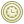 8.1.1.12	No more upcoming alerts	488.1.1.13	Is audit meeting?	488.1.1.14	Save feedback externally	48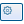 8.1.1.15	Legal team member	489	Update contract status	499.1	Update contract status	509.1.1	Process Elements	509.1.1.1	Manage status change	509.1.1.2	Notify participants	509.1.1.3	Start	509.1.1.4	Event	5110	Resources	5210.1	Contract Owner (Entity)	5210.2	Consenter (Entity)	5210.3	Legal team employee (Entity)	5210.4	Evaluator (Role)	52Stakeholders (Stakeholder documentation)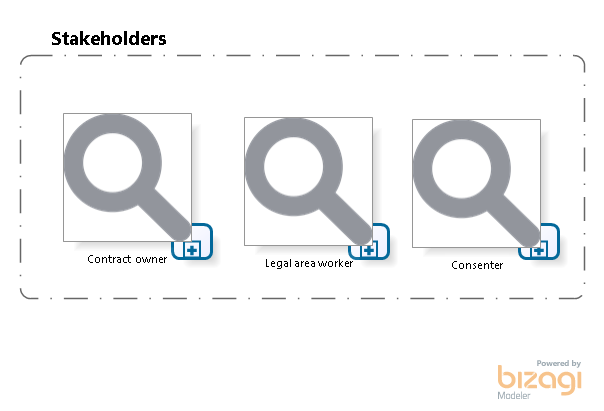 Version: 1.0Author: DiegoOMain ProcessProcess ElementsActivityProcessContract owner (Stakeholder documentation) - Main ProcessActivityProcessConsenter (Stakeholder documentation) - Main ProcessActivityProcessLegal area worker (Stakeholder documentation) - Main ProcessLegal area workerDescriptionIs every employee from the legal department able to participate in contract management.Contract  ownerDescriptionCan be any employee empowered to request contracts within the company.ConsenterDescriptionIs every contract owner and the legal representative. This is due to the necessity of consent from the contract owner and the company legal representative.Consenter (Stakeholder documentation)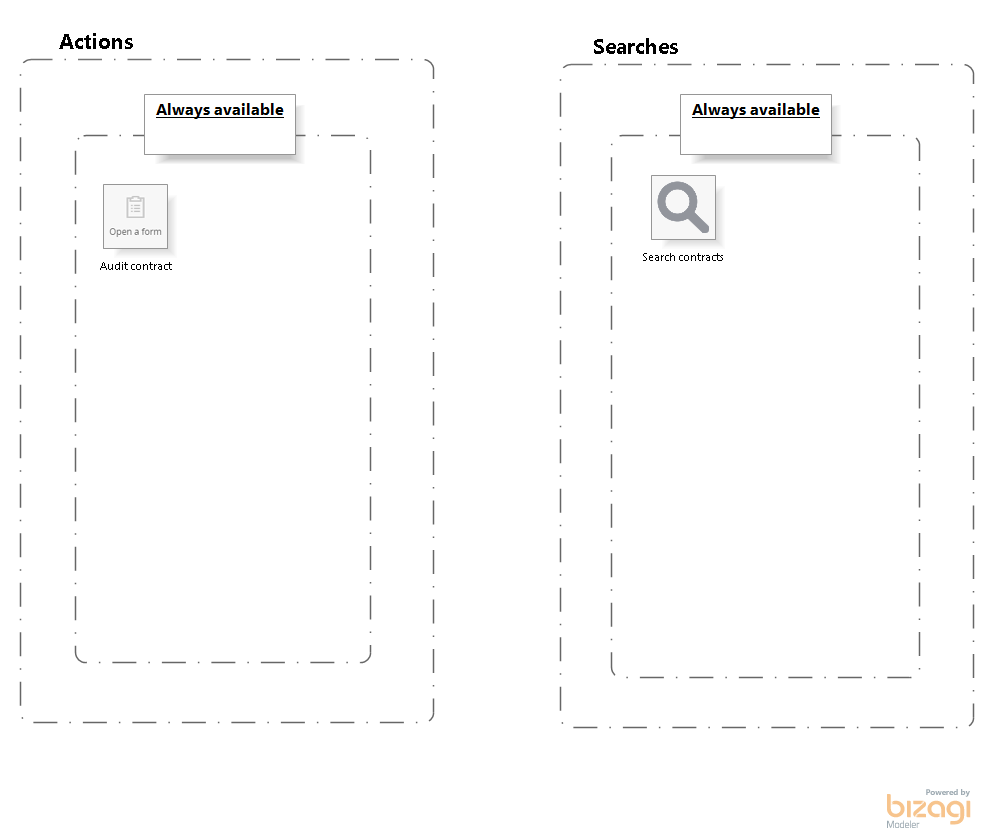 Version: 1.0Author: DiegoOMain ProcessProcess ElementsAudit contractDescriptionQueries the contract request, displaying all the information related to every version of the contract.Associated formApplied to all StakeholdersNoCan be launched from:MeIs visible when:AlwaysSearch contractsDescriptionAllows the stakeholder to search all the contracts saved, and filter the search results.Search form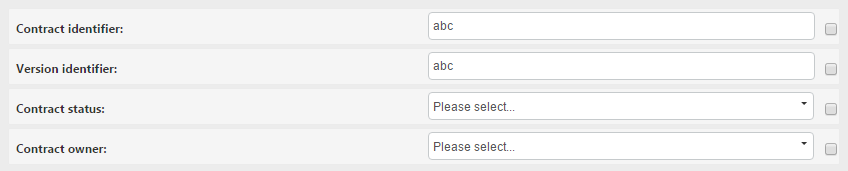 Contract owner (Stakeholder documentation)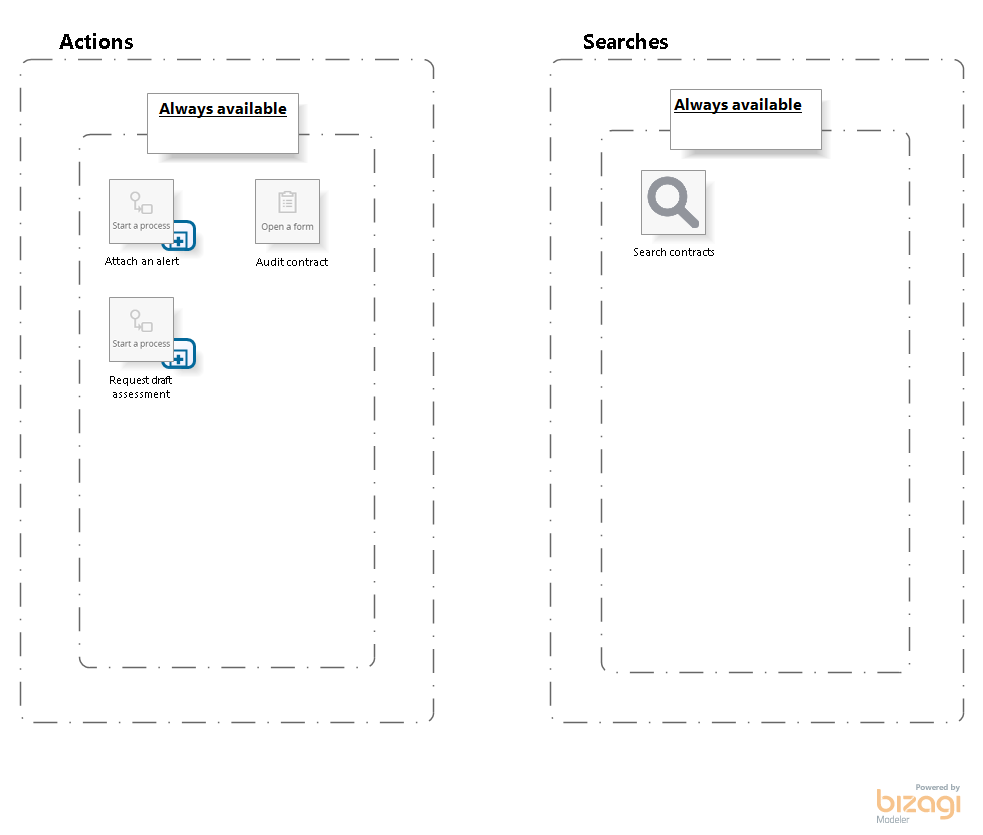 Version: 1.0Author: DiegoOMain ProcessProcess ElementsActivityProcessContract tracking - Contract trackingActivityProcessAssess Draft - Assess draftAttach an alertDescriptionLaunches a new instance of the Contract Tracking process, allowing the user to relate alerts and register feedback from meetings regarding the contract.Is a batch action?NoApplied to all Stakeholders?NoCan be launched fromMeIs visible when:AlwaysRequest draft assessmentDescriptionStarts the Assess draft process. This acction allows the contract owner to require assessments to any user enabled to assess a contract.Is a batch action?NoApplied to all Stakeholders?NoCan be launched fromMeIs visible when:AlwaysAudit contractDescriptionQueries the contract request, displaying all the information related to every version of the contract.Associated form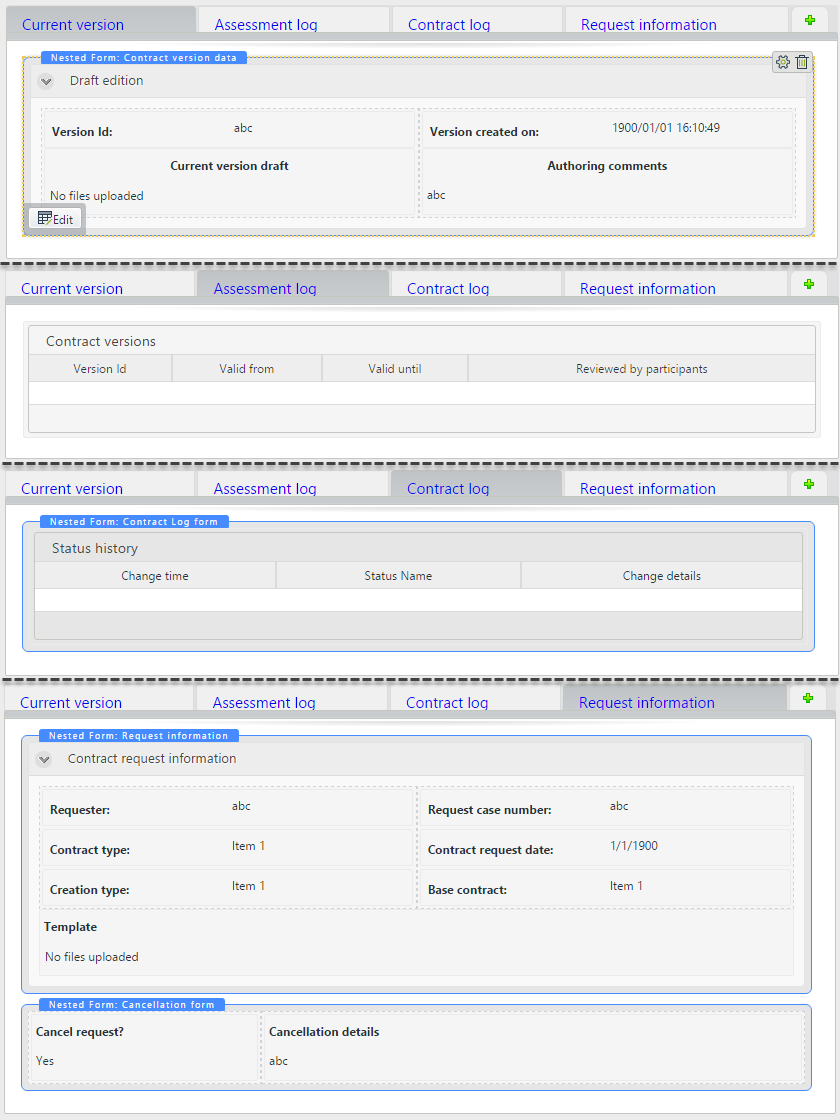 Applied to all StakeholdersNoCan be launched from:MeIs visible when:AlwaysSearch contractsDescriptionAllows the stakeholder to search all the contracts saved, and filter the search results.Search formLegal area worker (Stakeholder documentation)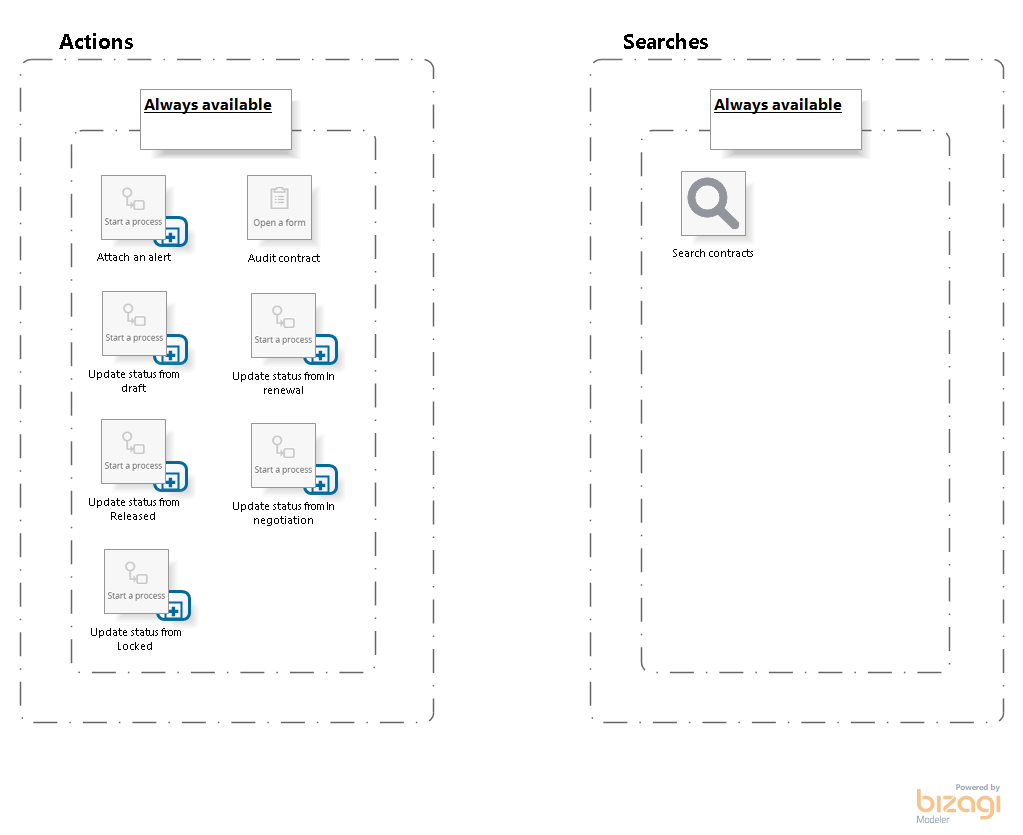 Version: 1.0Author: DiegoOMain ProcessProcess ElementsActivityProcessContract tracking - Contract trackingActivityProcessUpdate contract status - Update contract statusActivityProcessUpdate contract status - Update contract statusActivityProcessUpdate contract status - Update contract statusActivityProcessUpdate contract status - Update contract statusActivityProcessUpdate contract status - Update contract statusAttach an alertDescriptionLaunches a new instance of the Contract Tracking process, allowing the user to relate alerts and register feedback from meetings regarding the contract.Is a batch action?NoApplied to all Stakeholders?NoCan be launched fromMe;ProcessessIs visible when:AlwaysAudit contractDescriptionQueries the contract request, displaying all the information related to every version of the contract.Associated formApplied to all StakeholdersNoCan be launched from:MeIs visible when:AlwaysUpdate status from draftDescriptionUpdates every selected contract status, and then notifies every participant.Is a batch action?YesApplied to all Stakeholders?NoCan be launched fromMeIs visible when:The current status of the contract is a draft.Update status from In renewalDescriptionUpdates every selected contract status, and then notifies every participant.Is a batch action?YesApplied to all Stakeholders?NoCan be launched fromMeIs visible when:The current status of the contract is a renewal.Update status from In negotiationDescriptionUpdates every selected contract status, and then notifies every participant.Is a batch action?YesApplied to all Stakeholders?NoCan be launched fromMeIs visible when:The current status of the contract is In negotiation.Update status from ReleasedDescriptionUpdates every selected contract status, and then notifies every participant.Is a batch action?YesApplied to all Stakeholders?NoCan be launched fromMeIs visible when:The current status of the contract is Released.Update status from LockedDescriptionUpdates every selected contract status, and then notifies every participant.Is a batch action?YesApplied to all Stakeholders?NoCan be launched fromMeIs visible when:The current status of the contract is Locked.Search contractsDescriptionAllows the stakeholder to search all the contracts saved, and filter the search results.Search formContract Management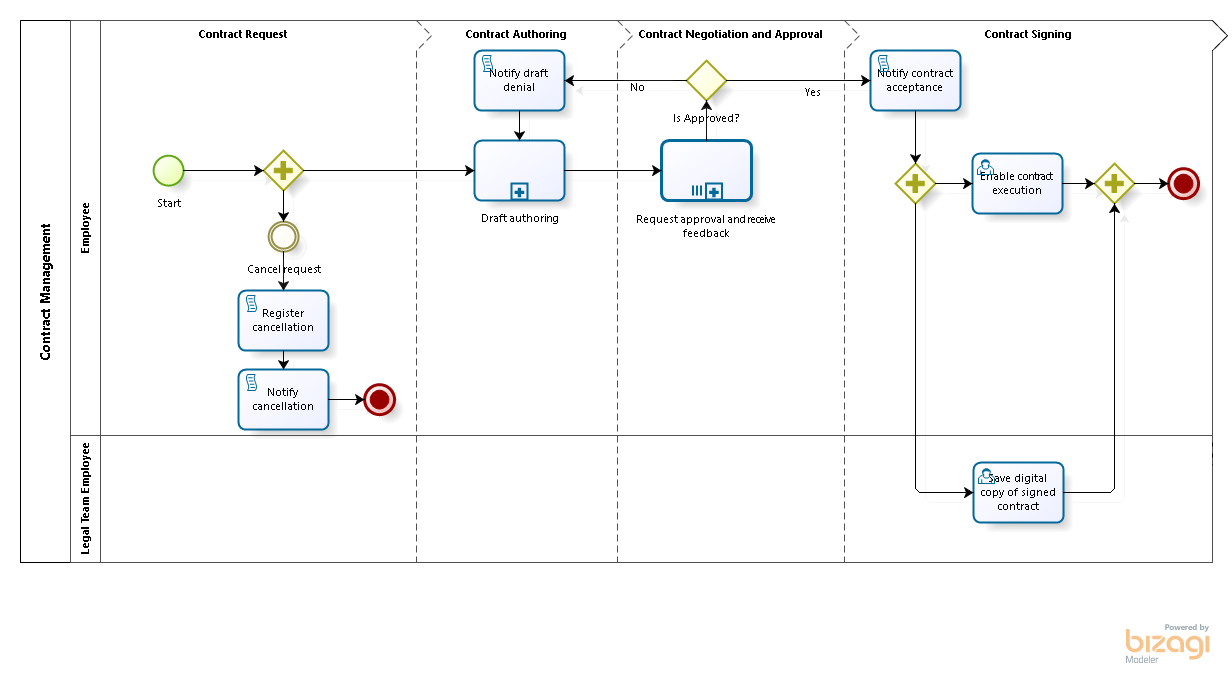 Version: 1.0Author: DiegoOThis process can be started from:New CaseContract ManagementDescriptionThe example explained in this document is depicting a Contract management unstructured process, where any sort of contract can be driven from its request to its expiration. Since a process to thoroughly manage any kind of contract would have to consider an enormous number of situations, this process approach is rather general, relying in the tools offered by Bizagi to manipulate every case and task differently.Scope: The process starts when a contract is required and a Contract owner creates a request which, with assessment of internal employees and defined participants (acting as representatives of the other parties of the contract), results in a released contract. Any modification to the status of the contract is supported, as well as meeting alarms and tracing. Nonetheless, this process does not support direct management of the document itself, namely terms and conditions, policies, constraints, etc. As mentioned before, this process heavily relies on the use of Bizagi 11 features options, taking advantage of the Experience Design concept to depict an unstructured process.Unstructured processes are those which you may catalog as highly unpredictable or dynamic, mainly because these processes may involve, at some point, a very large number of possible workflow alternatives.It represents how the Stakeholders (knowledge workers) are able to make decisions to define the flow of a case, that cannot be predicted beforehand.The scope of the Contract management case is the assessed release of a contract and the control of its meetings and status changes.Through Experience Design you will be able to make the most of: Empowering knowledge workers, presenting a personalized user experience, and using contextualized BPM capabilities, among others.Process ElementsEventGatewaySave digital copy of signed contractDescriptionPrompts for a digital signed copy of the accepted contract.PerformersLegal team employeeForm: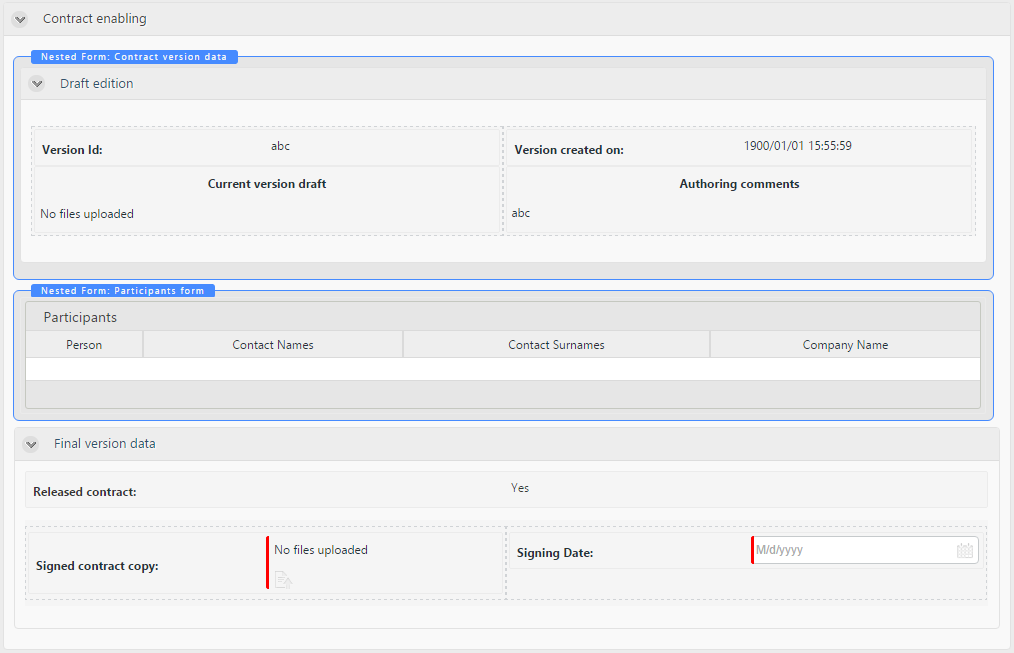 Notify assignmentNoGatewayDescriptionThis gateway enables the Cancel request event so that the requester can execute it if consider it necessary at any time.Request approval and receive feedbackDescriptionThis process allow the contract owner to register all participant's feedback and their approval.Loop typeMulti-InstanceMI OrderingParallelFlow ConditionAllProcessRequest approval and receive feedback - Request approval and receive feedbackIs Approved?DescriptionThis gateway identifies whether all participants approved the contract version.GatesYesConditionAll participants approved the contract version.NoConditionAt least one participant rejected the contrac version.GatewayNotify draft  denialDescriptionNotifies all participants about the contract version denial through e-mail.On exit actionsRule to create the e-mail that inform the participants regarding the contract version denial.Notify contract acceptanceDescriptionNotifies all participants about the contract version acceptance through e-mail.On exit actionsRule to create the e-mail that inform the participants regarding the contract version acceptance.EventNotify cancellationDescriptionNotifies all participants about the contract cancellation through e-mail.On exit actionsRule to create the e-mail that must be sent in this task.StartDescriptionStarts a new contract request, allowing the user to select participants, what sort of contract will request and an existing base contract if needed.ActionsRegister cancellationDescriptionRegisters a new cancelled status in the log, and updates the current status to cancelled.On exit actionsRule to add a new status log as "Cancelled", and updates the current status of the contract as cancelled.Cancel requestDescriptionIf the contract is meant to be cancelled, the contract owner must provide explanation regarding its new status.Enable contract executionDescriptionSets the contract as available, to be refered in other processes.PerformersContract OwnerForm: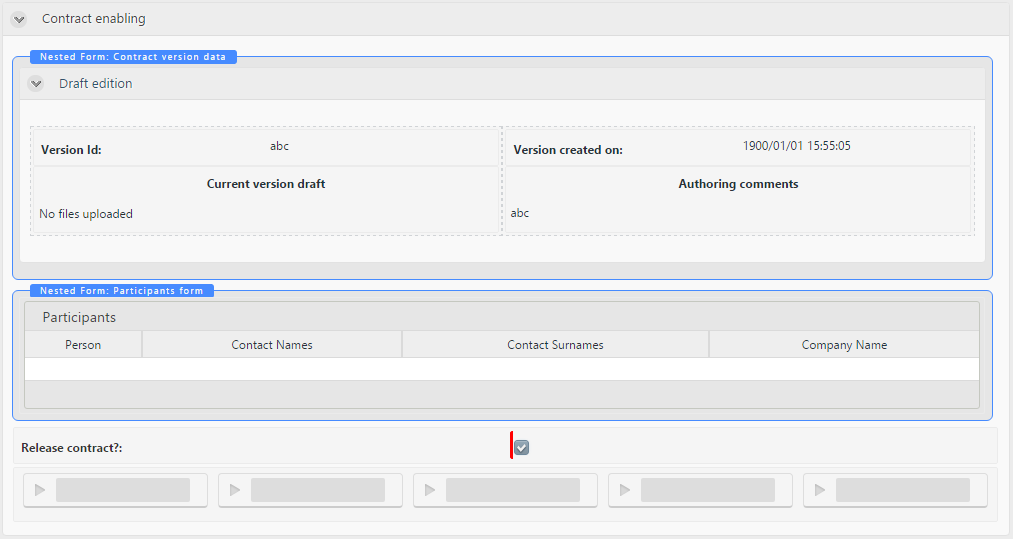 Notify assignmentNoActionsDraft authoringGo to detailsDescriptionThis process ensures a version approved and consented by the contract owner and the legal representative, in order to be ready for external parties to assess.ActionsEmployeeLegal Team EmployeeContract RequestContract AuthoringContract Negotiation and ApprovalContract SigningDraft authoring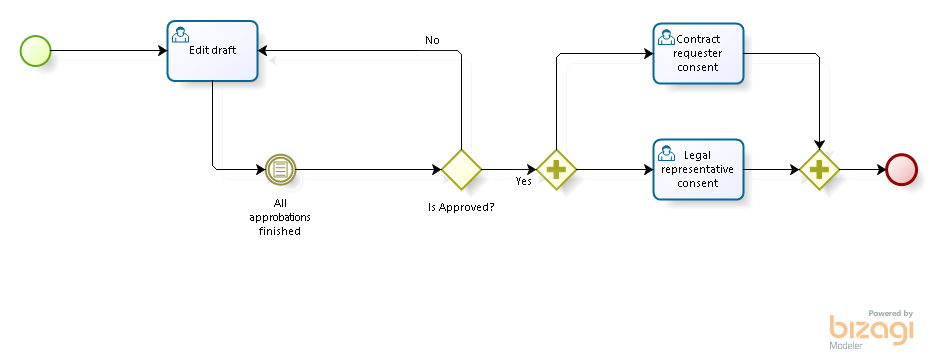 Process ElementsEdit draftDescriptionConfigure the contract lines, set terms and conditions, define payment structure and add additional contract data for the draft. The contract must be uploaded as a document.Define the required approvals and the for the contract. Furthermore, the case displays the history of modifications and feedbacks, as well as the option to cancel the creation of the contract.PerformersContract OwnerActionsIs Approved?DescriptionThis gateway verifies if all assessments resulted in a positive review.GatesNoConditionIf at least one assessment is a rejection of the current version of the contract.YesConditionIf all assessments resulted in the current version acceptance. Contract requester consentDescriptionPrompts for consent of the current contract version to be presented to the external parties.PerformersConsenterNotify assignmentNoActionsGatewayDescriptionThis gateway is a convergence point after the consent from both performers is registered.EventAll approbations finishedDescriptionWhen all assessments are finished, the process continue.Legal representative consentDescriptionPrompts for consent of the current contract version to be presented to the external parties.PerformersConsenterNotify assignmentNoActionsGatewayDescriptionThis gateway enables the legal representative and a the contract owner to give the final consent to the version, in order to present it to the external parties.ActionsEventAssess Draft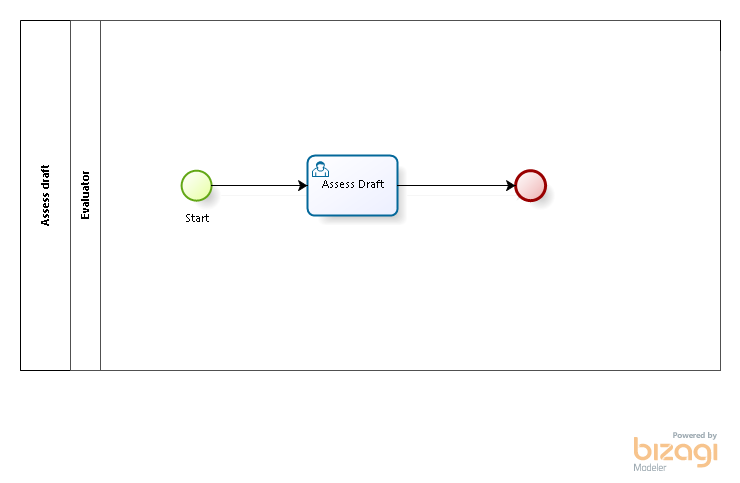 Version: 1.0Author: DiegoOThis process can be started from:ActionsAssess draftDescriptionThis process allows the evaluation of a contract version before any third party review. The evaluator registers its feedback and approval or rejection.Process ElementsStartDescriptionThis start the process when a new assess is required after a draft modification, allowing the contract owner to select the evaluator.ActionsEventAssess DraftDescriptionRegister all observations, recomendations and corrections to the draft, as well as the approval or rejection of the current draft.PerformersEvaluatorForm: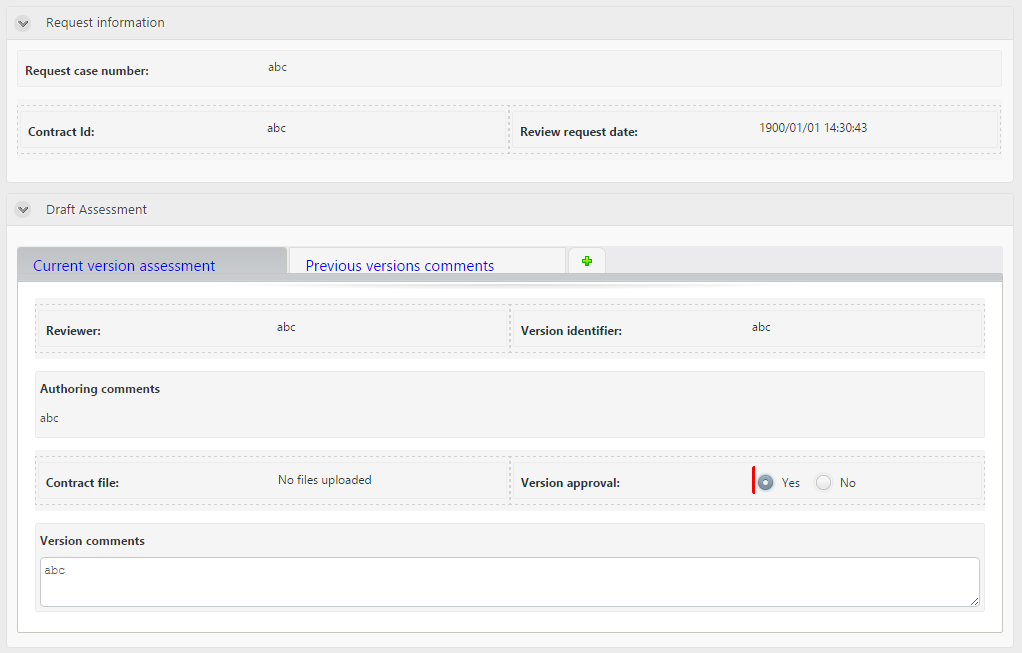 EvaluatorRequest approval and receive feedback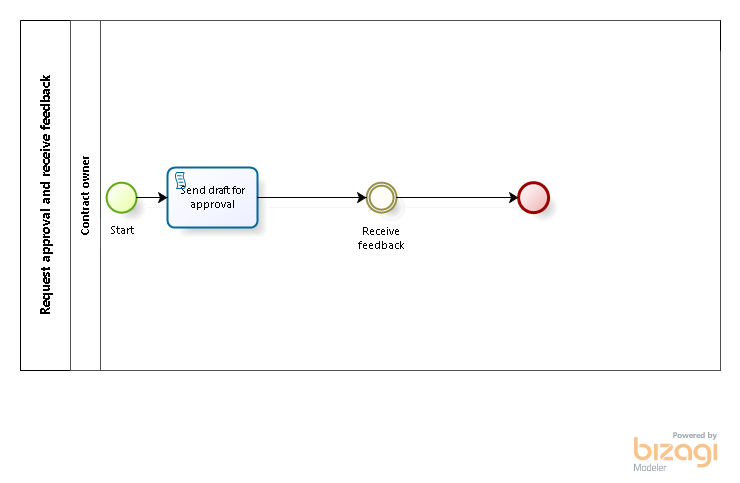 Version: 1.0Author: DiegoORequest approval and receive feedbackDescriptionThis process is intended to send the contract and register the version feedback from every participant (External party).Process ElementsStartDescriptionCreates an instance of the process.ActionsReceive feedbackDescriptionReceive and register all feedback given from each participant.ActionsEventSend draft for approvalDescriptionSend the current version to participants for approval.On exit actionsSend an email with the draft.Contract ownerContract tracking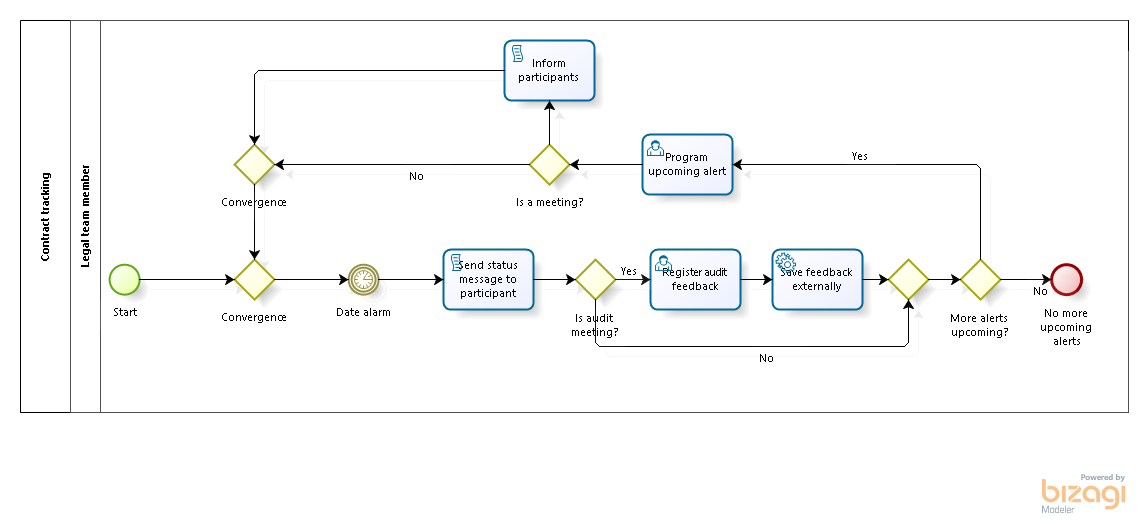 Version: 1.0Author: DiegoOThis process can be started from:ActionsContract trackingDescriptionThis process is aimed to keep a control of milestones and register feedback of meetings regarding the contract.Process ElementsRegister audit feedbackPerformersLegal team employeeNotify assignmentNoActionsConvergenceDescriptionThis gateway is a convergence point.GatesDate alarmStartDescriptionWhen starting the process, select when will the alert be launched, if is a meeting and its description.ActionsProgram upcoming alertDescriptionAllows the user to select when will the alert be launched, if is a meeting and its description.PerformersLegal team employeeMore alerts upcoming?DescriptionIf a new milestone is required proceed to register its details. Otherwise, end the process.GatesNoConditionIf any alert is required.YesConditionIf a new alert is required.Inform participantsIs a meeting?DescriptionThis gateway evaluates if the new alarm was created due to a meeting.GatesNoConditionDo not alert any participants if the next milestone is not a meeting.Inform participantsConditionInform the participants in case there is an upcoming meeting.GatewayDescriptionThis gateway is a convergence point.GatesMore alerts upcoming?ConvergenceDescriptionThis gateway is a convergence point.GatesConvergenceSend status message to participantDescriptionSend an e-mail to the participants in order to make them aware of the new milestone.On exit actionsSend an e-mail defined to raise awareness of the new milestone.Date alarmDescriptionThis event waits for the alarm time to let the flow continue.Timer Date2016-08-03T00:00:00ActionsNo more upcoming alertsIs audit meeting?DescriptionThis gateway decides if the milestione requires to register feedback from a meeting based on what the process owner specified previously.GatesNoConditionIf is not a meeting, do not register its feedback.YesConditionIf is a meeting, register its feedback.Save feedback externallyDescriptionUses a connector to store the meeting feedback in Evernote.ImplementationUnspecifiedLegal team memberUpdate contract status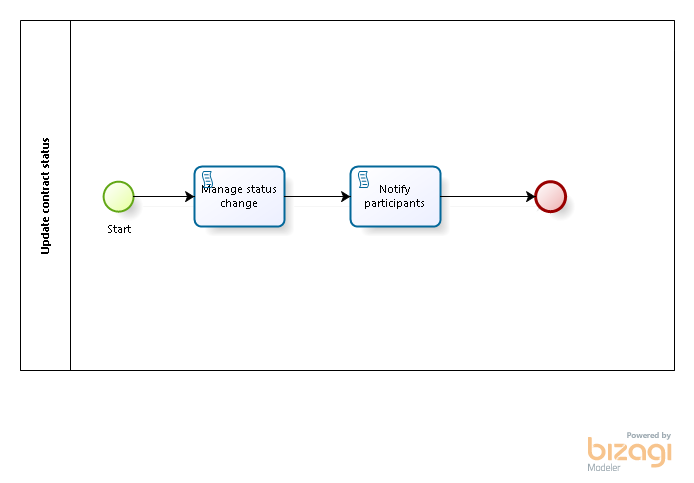 Version: 1.0Author: DiegoOThis process can be started from:ActionsUpdate contract statusDescriptionThis process manages the status changes of multiple processes.Process ElementsManage status changeDescriptionUpdates the status for the selected contracts.On exit actionsFor each contract, add a new status record to its log and set the current status as the one selected at the process start.Notify participantsDescriptionNotify all related participants regarding the new contract status through e-mail.On exit actionsSend an e-mail to all related participants raising awareness of the no contract status.StartDescriptionOnce the contracts have been selected, select a new status and the description of the change.ActionsEventResourcesContract Owner (Entity)DescriptionThis is the Contract Owner Stakeholder.Consenter (Entity)DescriptionThis is the Consenter Stakeholder.Legal team employee (Entity)DescriptionThis is the Legal team employeeStakeholder.Evaluator (Role)DescriptionAn evaluator is basically any user with the custom property "Allowed to evaluate contracts" turned on.TypeDescriptionOn ExitAutomatically fills information in attributes such as the contract owner, request date, initial version consecutive, and the case number.TypeDescriptionOn ExitAdd a new log record with the status "Released" and update the current status of the contract as "Released".TypeDescriptionOn EnterCreate a new log record with the "Draft" or "Renewal" status, whether the renewal option is selected or not.On EnterAssign a new identifier to the current contract request.On ExitCreate a new log record with the status "In negotiation". And set the contract current status as "In negotiation".TypeDescriptionOn EnterCreate a new contract version copying the current attachment file. Add the new version to the versions log.On EnterIf it is the first version of the contract and it has been set as a renewal, copy the base contract file to the new contract.On ExitCheck if at least one assessment has been required. Otherwise, do not allow the task to continue. TypeDescriptionOn EnterAutomatically set the assignation date and the contract owner to assign the task.On ExitRegister the time in which the consent was given.TypeDescriptionOn ExitRegister the time in which the consent was given.On EnterAutomatically set the assignation date and the legal representative to assign the task.TypeDescriptionOn ExitSet the current version as a version which needs consent.TypeDescriptionOn ExitAssign the current date to the assessment request date attribute.TypeDescriptionOn ExitAssign the current contract version attribute to the contract to be evaluated attribute.TypeDescriptionOn ExitRecord the date in which the feedback was registered.TypeDescriptionOn EnterCreate a new meeting in the log.On ExitSet the current date to the registered meeting date.TypeDescriptionOn ExitSet the alarm creation time as now.TypeDescriptionOn EnterSet the event execution time given in previously in the process.TypeDescriptionOn ExitRecord the user and time of the update request.